АДМИНИСТРАЦИЯ ГОРОДА КАНСКАКРАСНОЯРСКОГО КРАЯПОСТАНОВЛЕНИЕот 9 декабря 2016 г. N 1362ОБ УТВЕРЖДЕНИИ МУНИЦИПАЛЬНОЙ ПРОГРАММЫ ГОРОДА КАНСКА"РАЗВИТИЕ ОБРАЗОВАНИЯ"В соответствии со статьей 179 Бюджетного кодекса Российской Федерации, на основании Постановления администрации города Канска от 22.08.2013 N 1096 "Об утверждении Порядка принятия решений о разработке муниципальных программ города Канска, их формировании и реализации", Постановления администрации города Канска от 22.08.2013 N 1095 "Об утверждении перечня муниципальных программ города Канска, предлагаемых к реализации с 1 января 2014 года", руководствуясь статьями 30, 35 Устава города Канска, постановляю:1. Утвердить муниципальную программу города Канска "Развитие образования" на 2017 год и плановый период 2018 и 2019 годов согласно приложению к настоящему Постановлению.2. Ведущему специалисту отдела культуры администрации г. Канска А.В. Назаровой опубликовать настоящее Постановление в газете "Официальный Канск" и разместить на официальном сайте муниципального образования город Канск в сети Интернет.3. Контроль за исполнением настоящего Постановления возложить на заместителя главы города по социальной политике Н.И. Князеву и заместителя главы города по экономике и финансам Н.В. Кадач.4. Настоящее Постановление вступает в силу со дня официального опубликования, но не ранее 1 января 2017 года.Исполняющий обязанности главыгорода КанскаН.В.КАДАЧПриложениек Постановлениюадминистрации города Канскаот 9 декабря 2016 г. N 1362МУНИЦИПАЛЬНАЯ ПРОГРАММАГОРОДА КАНСКА "РАЗВИТИЕ ОБРАЗОВАНИЯ"I. ПАСПОРТМУНИЦИПАЛЬНОЙ ПРОГРАММЫ ГОРОДА КАНСКА"РАЗВИТИЕ ОБРАЗОВАНИЯ"2. ХАРАКТЕРИСТИКА ТЕКУЩЕГО СОСТОЯНИЯСОЦИАЛЬНО-ЭКОНОМИЧЕСКОГО РАЗВИТИЯ В СФЕРЕ ОБРАЗОВАНИЯГОРОДА КАНСКАВ 2023 году система общего образования города Канска представлена 52 учреждениями, в числе которых 49 образовательных учреждений различных типов, 1 учреждение, обеспечивающее управление системой, 2 учреждения, обеспечивающие деятельность образовательных учреждений.Удельный вес численности населения в возрасте 5 - 18 лет, охваченного образованием, составляет 94% от общей численности населения указанного возраста, при этом реализуется возможность получения общего образования как в организациях, осуществляющих образовательную деятельность, так и вне организаций в форме семейного образования или самообразования.Сеть дошкольных образовательных учреждений состоит из 26 учреждений. Все учреждения имеют лицензию на реализацию программ дошкольного образования.Общее количество мест в ДОУ в 2023 году составило 4175. Во исполнение Указа Президента Российской Федерации от 07.05.2012 N 599 "О мерах по реализации государственной политики в области образования и науки" обеспечено создание необходимого количества мест в ДОУ города для детей в возрасте от 3 до 7 лет дошкольным образованием. Очередь детей данной возрастной группы в ДОУ отсутствует.Прогнозируемая на 01.01.2024 численность детей в возрасте от 2 месяцев до 3 лет, находящихся в очереди в ДОУ, - 770 человек. В центральной части города фиксируется превышение количества детей в возрасте до 3 лет, над количеством существующих мест в дошкольных учреждениях.Внедрение новой федеральной образовательной программы дошкольного образования задает необходимость совершенствования правовых, организационных, материально-технических и кадровых условий в дошкольных учреждениях.В течение двух лет в городе не фиксировался рост количества детей дошкольного возраста с ограниченными возможностями здоровья (далее - ОВЗ), в 2023 году количество таких детей увеличилось на 36 человек. Охват детей, посещающих ДОУ и нуждающихся в коррекционной помощи, составляет 100%. В группах комбинированной и компенсирующей направленности получают квалифицированную коррекционную помощь 592 ребенка. Работу в данном направлении следует продолжать.В 2023 году три дошкольных образовательных учреждения включены в перечень организаций, здания которых требуют капитального ремонта - ДОУ N 11, 22, 36.Сеть общеобразовательных учреждений состоит из 18 общеобразовательных организаций, в которых на начало 2023 - 2024 учебного года обучается 10525 человек. 5 учреждений реализуют программы углубленной предметной подготовки, 16 учреждений - адаптированные образовательные программы. Для детей, имеющих медицинские показания, организовано обучение на дому.Отдельное внимание уделяется вопросу поддержки детей, имеющих особые образовательные потребности. В двух общеобразовательных учреждениях (МАОУ гимназия N 4 и МАОУ лицей N 1) школьники обучаются в специализированных классах математической и инженерно-технологической направленности. В МБОУ СОШ N 21 в 2023 году функционируют 2 класса ГУФСИН, в МБОУ СОШ N 1 - класс психолого-педагогической направленности, на базе МАОУ гимназии N 4 продолжают обучать старшеклассников по профилю правоохранительной направленности.В 2023 - 2024 учебном году все общеобразовательные учреждения приступили к реализации единых федеральных образовательных программ и обновленных федеральных государственных образовательных стандартов в 1, 2, 5, 6-х классах. На уровне среднего общего образования в 10-х классах изучаются предметы на углубленном уровне. Продолжается введение федеральных государственных образовательных стандартов образования обучающихся с умственной отсталостью, обучающихся с ограниченными возможностями здоровья.В рамках реализации муниципальной программы города Канска "Развитие образования" решалась задача обеспечения равного качества образовательных услуг независимо от места жительства, ориентированных на образовательные потребности обучающихся, в том числе детей с проблемами в развитии, а также одаренных детей. В числе этих мер работа по повышению квалификации кадров, усиление материально-технических ресурсов общеобразовательных учреждений, организация раннего выявления детей с ограниченными возможностями здоровья при взаимодействии с Центром диагностики и консультирования.Для успешного решения обозначенного вопроса необходимо продолжить работу по усилению ресурсной базы образовательных учреждений, в том числе за счет сетевого взаимодействия образовательных учреждений разных типов и межведомственного взаимодействия.Ключевой проблемой кадрового обеспечения муниципальных образовательных учреждений является проблема привлечения и удержания молодых специалистов в школах. Решение данной проблемы требует продолжить реализацию системы мер, направленных на поддержку молодых специалистов, внедрить систему целевой подготовки педагогических кадров, организовать деятельность сетевого педагогического класса.Требуется продолжить организацию курсовой подготовки, обеспечив ее проведение для всех педагогов, реализующих обновленные федеральные государственные образовательные стандарты, сопровождение учреждений-лидеров системы образования города, действующих в качестве городских методических центров для организации посткурсового сопровождения педагогов; обеспечить сопровождение учителей, воспитателей дошкольных образовательных учреждений в процессе прохождения аттестации на квалификационную категорию по новым региональным требованиям.По-прежнему существует проблема износа зданий общеобразовательных учреждений. 67% зданий эксплуатируются более 40 лет и имеют высокий уровень износа, здания трех общеобразовательных учреждений (МБОУ СОШ N 3 г. Канска (бассейн), МБОУ СОШ N 7, МБОУ ООШ N 22) входят в реестр аварийных объектов Красноярского края. В связи с аварийностью здания МБОУ СОШ N 7 школа расселена - дети обучаются в близлежащих учреждениях (МАОУ гимназия N 4, МБОУ СОШ N 2). Здания 7 общеобразовательных учреждений требуют капитального ремонта (МБОУ СОШ N N 2, 11, МБОУ ООШ N 8, 9, 17, 18, 20).Сеть дополнительного образования города Канска представлена 5 муниципальными образовательными учреждениями дополнительного образования, подведомственными Управлению образования администрации города Канска, услуги по дополнительному образованию в которых получают 5679 человек.В утвержденных федеральных государственных образовательных стандартах общего образования дополнительное образование рассматривается как обязательный компонент обучения, таким образом, необходимо обеспечить развитие системы дополнительного образования, как в общеобразовательных учреждениях, так и учреждениях дополнительного образования, в том числе развитие сетевой формы реализации программ. Доля детей в возрасте от 5 до 18 лет, охваченных дополнительными общеобразовательными программами, включая организации культуры, спорта и краевые организации профессионального образования, составила 76,56%.Не менее значимым является включение детей в различные виды отдыха, оздоровления и занятости в период летней оздоровительной кампании. В 2023 году отдохнули в лагерях с дневным пребыванием 1997 человек, в загородных оздоровительных лагерях - 477 человек, в палаточном лагере - 420 человек, занимались в интенсивных школах - 250 человек.Необходимо продолжить развитие материально-технической базы структурных подразделений учреждений дополнительного образования, организующих отдых и оздоровление детей в летний период.В целях реализации мероприятий федерального проекта "Успех каждого ребенка" национального проекта "Образование", утвержденного протоколом президиума Совета при Президенте Российской Федерации по стратегическому развитию и национальным проектам от 3 сентября 2018 г. N 10, в целях обеспечения равной доступности качественного дополнительного образования в городе Канске реализуется система персонифицированного финансирования дополнительного образования детей, подразумевающая предоставление детям сертификатов дополнительного образования. С целью обеспечения использования сертификатов дополнительного образования Управление образования администрации города Канска руководствуется региональными Правилами персонифицированного финансирования дополнительного образования детей и ежегодно принимает программу персонифицированного финансирования дополнительного образования детей в городе Канске.В условиях перехода на программный бюджет, необходимости повышения социально-экономической эффективности деятельности образовательных учреждений города Канска одной из первостепенных задач выступает повышение качества управления системой образования. Для повышения эффективности деятельности системы необходимо использование новых или наиболее результативных из отработанных организационно-управленческих схем, обеспечивающих оптимальное использование имеющихся ресурсов для качественного оказания услуги.Центральными задачами в области управления являются задачи по:созданию организационно-правовых условий, обеспечивающих обновление нормативной базы, регламентирующей деятельность системы образования города Канска в условиях действующих федеральных правовых норм, закрепленных Федеральным законом от 29.12.2012 N 273-ФЗ "Об образовании в Российской Федерации", Федеральным законом от 08.05.2010 N 83-ФЗ "О внесении изменений в отдельные законодательные акты Российской Федерации в связи с совершенствованием правового положения государственных (муниципальных) учреждений" и отдельные законодательные акты Российской Федерации в связи с совершенствованием бюджетного процесса" с учетом вносимых в них изменений и подзаконных актов к ним;оптимизации и повышению эффективности расходования бюджетных средств для решения первостепенных задач, стоящих перед системой образования;привлечению средств краевого бюджета и внебюджетных средств, необходимых для обеспечения качества предоставляемых системой образования услуг;обеспечению информационного, методического, инженерно-технического сопровождения подведомственных учреждений, направленного на повышение качества условий осуществления образовательного процесса и качества образовательных результатов.3. ПРИОРИТЕТЫ И ЦЕЛИ СОЦИАЛЬНО-ЭКОНОМИЧЕСКОГО РАЗВИТИЯСФЕРЫ ОБРАЗОВАНИЯ ГОРОДА КАНСКА, ОПИСАНИЕ ОСНОВНЫХ ЦЕЛЕЙИ ЗАДАЧ ПРОГРАММЫ, ТЕНДЕНЦИИ СОЦИАЛЬНО-ЭКОНОМИЧЕСКОГОРАЗВИТИЯ СФЕРЫ ОБРАЗОВАНИЯ ГОРОДА КАНСКАВажнейшим приоритетом в сфере образования является повышение доступности качественного образования современного уровня, соответствующего требованиям инновационного развития экономики города и потребностям граждан.Для достижения цели программы - обеспечить высокое качество образования, соответствующее потребностям граждан и перспективным задачам развития экономики города Канска, организовать отдых и оздоровление детей в летний период, необходимо реализовать следующие направления:в области дошкольного образования - повышение доступности и качества дошкольного образования за счет уменьшения очереди в дошкольные образовательные учреждения среди детей от 1,5 до 3 лет; повышение доступности и качества образования детей, проблемы в развитии которых выявлены на этапе дошкольного детства и которым своевременно должна быть оказана коррекционная помощь; совершенствование системы оценки качества дошкольного образования; развитие материально-технической базы дошкольных образовательных учреждений в соответствии с требованиями федеральных государственных образовательных стандартов дошкольного образования, требованиям к безопасности осуществления образовательного процесса;в области начального общего, основного общего, среднего общего образования - повышение доступности и качества образования в соответствии с федеральными государственными образовательными стандартами, в том числе для детей с ограниченными возможностями здоровья; повышение доли детей, охваченных специализированным образованием, направленным на удовлетворение различных образовательных потребностей; совершенствование системы оценки качества общего образования; развитие материально-технической базы учреждений общего образования в соответствии с требованиями федеральных государственных образовательных стандартов начального общего, основного общего и среднего общего образования, требованиям к безопасности осуществления образовательного процесса;в области дополнительного образования - создание условий для устойчивого развития системы дополнительного образования, обеспечивающих качество услуги, разнообразие ресурсов для социальной адаптации, разностороннего развития и самореализации подрастающего поколения, распространение сетевых форм организации дополнительного образования детей, создание на территории города условий для использования ресурсов учреждений дополнительного образования различной подведомственности для реализации требований федеральных государственных образовательных стандартов общего образования.По отдельным направлениям деятельности системы требуется реализация системы мер:в области совершенствования системы выявления, сопровождения и поддержки одаренных детей и талантливой молодежи - расширение форм выявления, сопровождения и поддержки одаренных детей и талантливой молодежи, увеличение доли охвата детей дополнительными образовательными программами, направленными на развитие их способностей, поддержка педагогических работников, имеющих высокие достижения в работе с одаренными детьми;в области обеспечения летнего отдыха детей - развитие инфраструктуры летнего отдыха детей, совершенствование программ летнего отдыха, в том числе за счет включения в их реализацию учреждений различных ведомств, улучшение материально-технической базы, обеспечивающей организацию летнего отдыха;в области создания специальных условий, направленных на реализацию образовательных потребностей и социализацию детей с ограниченными возможностями здоровья - развитие инклюзии на разных уровнях образования; обеспечение психолого-педагогической и социальной помощи детям, в том числе получающим образование в семье; обеспечение ранней помощи детям, имеющим проблемы в развитии; психолого-педагогическое и методическое сопровождение реализации основных общеобразовательных программ; обеспечение организационных, кадровых и материально-технических условий, необходимых для внедрения федеральных государственных образовательных стандартов для детей с ограниченными возможностями здоровья;в области совершенствования кадровой политики - внедрение новых подходов к организации подготовки квалифицированных кадров, в том числе посткурсового сопровождения кадров; укрепление кадрового потенциала образовательных учреждений за счет целевой подготовки кадров; привлечение в образовательные учреждения и поддержка молодых педагогов, поддержка лучших педагогов, дальнейшее развитие конкурсного движения;в области управления системой образования города Канска - совершенствование моделей управления системой, поиск наиболее эффективных организационно-управленческих механизмов, обеспечивающих повышение социально-экономической эффективности деятельности системы образования города Канска, организация независимой оценки качества образования;в области профилактической работы - совершенствование деятельности школьных служб примирения (школьных служб медиации, конфликтных, примирительных комиссий) в образовательных учреждениях, повышение квалификации специалистов, применяющих восстановительные технологии.4. ПРОГНОЗ КОНЕЧНЫХ РЕЗУЛЬТАТОВ РЕАЛИЗАЦИИ ПРОГРАММЫ,ХАРАКТЕРИЗУЮЩИХ ЦЕЛЕВОЕ СОСТОЯНИЕ (ИЗМЕНЕНИЕ СОСТОЯНИЯ)УРОВНЯ И КАЧЕСТВА ЖИЗНИ НАСЕЛЕНИЯ, СОЦИАЛЬНО-ЭКОНОМИЧЕСКОЕРАЗВИТИЕ СФЕРЫ ОБРАЗОВАНИЯ ГОРОДА КАНСКА, ЭКОНОМИКИ,СТЕПЕНИ РЕАЛИЗАЦИИ ДРУГИХ ОБЩЕСТВЕННО ЗНАЧИМЫХ ИНТЕРЕСОВОжидаемые конечные результаты программы позволят:повысить удовлетворенность населения качеством образовательных услуг;повысить привлекательность педагогической профессии и уровень квалификации преподавательских кадров;сократить очередь на зачисление детей от одного года до трех лет в дошкольные образовательные организации;создать условия, соответствующие требованиям федеральных государственных образовательных стандартов, в том числе для детей с ограниченными возможностями здоровья, в образовательных учреждениях;создать условия для реализации программ дополнительного образования в соответствии с запросами населения, обеспечить проведение мероприятий для развития детских способностей и одаренности.Качество реализации мероприятий программы будет оцениваться на основании основных целевых показателей программы представленных в приложении к паспорту программы.В формулировке показателя учтен факт необходимости занятий дополнительного образования, что наиболее полно обеспечивает права человека на развитие и свободный выбор различных видов деятельности, в которых происходит личностное и профессиональное самоопределение детей и подростков.Перечень целевых показателей программы, с указанием планируемых к достижению значений в результате реализации программы с расшифровкой плановых значений по годам реализации представлен в приложении к паспорту настоящей программы.Целевые показатели программы связаны с показателями подпрограмм, ожидаемыми результатами реализации мероприятий подпрограмм, сводными показателями муниципальных заданий. Прогноз сводных показателей муниципальных заданий на оказание муниципальных услуг (выполнение работ) представлен в приложении N 3 к настоящей программе.5. ИНФОРМАЦИЯ ПО ПОДПРОГРАММАМ, ОТДЕЛЬНЫММЕРОПРИЯТИЯМ ПРОГРАММЫВ рамках программы в период с 2017 по 2030 годы будут реализованы 2 подпрограммы:- Подпрограмма 1 "Развитие дошкольного, общего и дополнительного образования" (приложение N 5 к настоящей программе);- Подпрограмма 2 "Обеспечение реализации муниципальной программы и прочие мероприятия в области образования" (приложение N 6 к настоящей программе).1. Подпрограмма 1 "Развитие дошкольного, общего и дополнительного образования" (далее - подпрограмма 1).Целью подпрограммы 1 является создание в системе дошкольного, общего и дополнительного образования равных возможностей для получения современного качественного образования, социализации детей, отдыха и оздоровления детей в летний период.Задачи подпрограммы 1:обеспечить доступность дошкольного образования, соответствующего единому стандарту качества дошкольного образования;обеспечить условия и качество обучения, соответствующие федеральным государственным стандартам начального общего, основного общего, среднего общего образования;обеспечить предоставление дополнительного образования, в том числе за счет разработки и реализации современных образовательных программ, дистанционных и сетевых форм их реализации;содействовать выявлению и поддержке одаренных детей;обеспечить безопасный, качественный отдых и оздоровление детей;обеспечить развитие профессиональной компетентности педагогов, создать систему дополнительных стимулов повышения имиджа педагогической профессии средствами событийных мероприятий и конкурсного движения;обеспечить психолого-педагогическую и социальную помощь детям, психолого-педагогическое и методическое сопровождение реализации основных общеобразовательных программ.Срок реализации подпрограммы 1: 2017 - 2026 годы, без деления на этапы.Ожидаемые результаты от реализации подпрограммы 1 с указанием динамики изменения показателей результативности, отражающих социально-экономическую эффективность реализации подпрограммы, представлены в приложении N 1 к подпрограмме 1.Информация по ресурсному обеспечению подпрограммы, в том числе по источникам финансирования на очередной финансовый год и плановый период, представлена в приложении N 2 к подпрограмме 1.2. Подпрограмма 2 "Обеспечение реализации муниципальной программы и прочие мероприятия в области образования" (далее - Подпрограмма 2).Целью подпрограммы 2 является создание условий для эффективного управления системой образования города Канска.Задачи подпрограммы 2:организовать деятельность органа управления образованием и учреждений, обеспечивающих деятельность образовательных учреждений, направленную на эффективное управление системой образования города Канска;обеспечить методическое, информационное и инженерно-техническое сопровождение деятельности муниципальных образовательных учреждений города Канска, ведение бухгалтерского, статистического и налогового учета муниципальных бюджетных и муниципальных автономных образовательных учреждений, организацию контроля за деятельностью муниципальных образовательных учреждений города Канска.Срок реализации подпрограммы 2: 2017 - 2026 годы, без деления на этапы.Ожидаемые результаты от реализации подпрограммы 2 с указанием динамики изменения показателей результативности, отражающих социально-экономическую эффективность реализации подпрограммы, представлены в приложении N 1 к подпрограмме 2.Информация по ресурсному обеспечению подпрограммы, в том числе по источникам финансирования на очередной финансовый год и плановый период, представлена в приложении N 2 к подпрограмме 2.Программа реализуется в рамках подпрограмм, отдельных мероприятий не предусмотрено.6. ИНФОРМАЦИЯ О РЕСУРСНОМ ОБЕСПЕЧЕНИИ ПРОГРАММЫИнформация о ресурсном обеспечении программы за счет средств городского бюджета, в том числе средств, поступивших из бюджетов других уровней бюджетной системы (с расшифровкой по главным распорядителям средств городского бюджета, в разрезе подпрограмм), а также по годам реализации программы приведена в приложении N 1 к программе.Информация об источниках финансирования подпрограмм (средства городского бюджета), в том числе средства, поступившие из бюджетов других уровней бюджетной системы, а также по годам реализации программы приведена в приложении N 2 к программе.Приложениек паспортумуниципальной программыгорода Канска"Развитие образования"ПЕРЕЧЕНЬЦЕЛЕВЫХ ПОКАЗАТЕЛЕЙ МУНИЦИПАЛЬНОЙ ПРОГРАММЫ ГОРОДА КАНСКАС УКАЗАНИЕМ ПЛАНИРУЕМЫХ К ДОСТИЖЕНИЮ ЗНАЧЕНИЙ В РЕЗУЛЬТАТЕРЕАЛИЗАЦИИ МУНИЦИПАЛЬНОЙ ПРОГРАММЫ ГОРОДА КАНСКАПриложение N 1к муниципальной программе"Развитие образования"ИНФОРМАЦИЯО РЕСУРСНОМ ОБЕСПЕЧЕНИИ МУНИЦИПАЛЬНОЙ ПРОГРАММЫ ГОРОДАКАНСКА ЗА СЧЕТ СРЕДСТВ ГОРОДСКОГО БЮДЖЕТА, В ТОМ ЧИСЛЕСРЕДСТВ, ПОСТУПИВШИХ ИЗ БЮДЖЕТОВ ДРУГИХ УРОВНЕЙ БЮДЖЕТНОЙСИСТЕМЫ И БЮДЖЕТОВ ГОСУДАРСТВЕННЫХ ВНЕБЮДЖЕТНЫХ ФОНДОВ(рублей)Приложение N 2к муниципальной программе"Развитие образования"ИНФОРМАЦИЯОБ ИСТОЧНИКАХ ФИНАНСИРОВАНИЯ ПОДПРОГРАММ, ОТДЕЛЬНЫХМЕРОПРИЯТИЙ МУНИЦИПАЛЬНОЙ ПРОГРАММЫ ГОРОДА КАНСКА (СРЕДСТВАГОРОДСКОГО БЮДЖЕТА, В ТОМ ЧИСЛЕ СРЕДСТВА, ПОСТУПИВШИЕИЗ БЮДЖЕТОВ ДРУГИХ УРОВНЕЙ БЮДЖЕТНОЙ СИСТЕМЫ, БЮДЖЕТОВГОСУДАРСТВЕННЫХ ВНЕБЮДЖЕТНЫХ ФОНДОВ)(рублей)Приложение N 3к муниципальной программе"Развитие образования"ИНФОРМАЦИЯО СВОДНЫХ ПОКАЗАТЕЛЯХ МУНИЦИПАЛЬНЫХ ЗАДАНИЙПриложение N 4к муниципальной программе"Развитие образования"ПЕРЕЧЕНЬОБЪЕКТОВ НЕДВИЖИМОГО ИМУЩЕСТВА МУНИЦИПАЛЬНОЙ СОБСТВЕННОСТИГОРОДА КАНСКА, ПОДЛЕЖАЩИХ СТРОИТЕЛЬСТВУ, РЕКОНСТРУКЦИИ,ТЕХНИЧЕСКОМУ ПЕРЕВООРУЖЕНИЮ ИЛИ ПРИОБРЕТЕНИЮПриложение N 5к муниципальной программегорода Канска"Развитие образования"ПОДПРОГРАММА 1"РАЗВИТИЕ ДОШКОЛЬНОГО, ОБЩЕГОИ ДОПОЛНИТЕЛЬНОГО ОБРАЗОВАНИЯ"1. ПАСПОРТ ПОДПРОГРАММЫ2. МЕРОПРИЯТИЯ ПОДПРОГРАММЫПеречень мероприятий подпрограммы приведен в приложении N 2 (не приводится) к настоящей подпрограмме.3. МЕХАНИЗМ РЕАЛИЗАЦИИ ПОДПРОГРАММЫИсполнителями мероприятий подпрограммы являются Управление образования администрации города Канска и подведомственные ему муниципальные учреждения. Выбор исполнителей отдельных мероприятий подпрограммы осуществляется с учетом ответственности учреждений, оказывающих муниципальные услуги за реализацию направлений развития системы образования города Канска, обеспеченных финансированием в рамках мероприятия подпрограммы. Категории получателей услуги определяются Федеральным законом от 29.12.2012 N 273-ФЗ "Об образовании в Российской Федерации" и муниципальными правовыми актами.Механизм выполнения поставленных в программе задач основывается на целевых установках и представляет собой реализацию определенного перечня финансово обеспеченных мероприятий, составляющих функциональное единство. Ответственность за реализацию мероприятий определяется муниципальными правовыми актами и нормативными документами Управления образования администрации города Канска. Организация подготовки и реализации мероприятий является ответственностью исполнителей подпрограммы и обеспечивается посредством включения мероприятий подпрограммы в планы работы исполнителей.Контроль за эффективным и целевым использованием средств городского бюджета осуществляет Управление образования администрации города Канска. Перечень и показатели результативности подпрограммы приведен в приложении N 1 к настоящей подпрограмме.4. УПРАВЛЕНИЕ ПОДПРОГРАММОЙ И КОНТРОЛЬЗА ИСПОЛНЕНИЕМ ПОДПРОГРАММЫУправление подпрограммой осуществляет Управление образования администрации города Канска, которое определяет результаты и проводит оценку реализации подпрограммы в целом, а также осуществляет контроль за деятельностью подведомственных учреждений по реализации ими мероприятий подпрограммы.Управление образования администрации города Канска несет ответственность за реализацию подпрограммы и достижение конечных результатов.Внутренний финансовый контроль за целевым использованием средств осуществляет Финансовое управление администрации города Канска, внешний финансовый контроль осуществляет Контрольно-счетная комиссия города Канска.Контроль за ходом реализации подпрограммы 1 осуществляет Управление образования администрации города Канска.Управление образования администрации города Канска направляет отчет о реализации подпрограммы 1 за первое полугодие отчетного года в срок не позднее 10-го августа отчетного года в Финансовое управление администрации города Канска по формам согласно приложениям N 9 - 12, в отдел экономического развития администрации города Канска по форме согласно приложению N 8 к Порядку принятия решений о разработке муниципальных программ города Канска, их формирования и реализации, утвержденному Постановлением администрации города Канска Красноярского края от 22.08.2013 N 1096 "Об утверждении Порядка принятия решений о разработке муниципальных программ города Канска, их формирования и реализации" (далее - Порядок принятия решений о разработке муниципальных программ).Годовой отчет представляется в срок не позднее 1 марта года, следующего за отчетным, одновременно в Финансовое управление администрации города Канска и в отдел экономического развития администрации города Канска.Приложение N 1к подпрограмме 1"Развитие дошкольного, общегои дополнительного образования"в рамках муниципальной программыгорода КанскаПЕРЕЧЕНЬИ ЗНАЧЕНИЯ ПОКАЗАТЕЛЕЙ РЕЗУЛЬТАТИВНОСТИ ПОДПРОГРАММЫПриложение N 6к муниципальной программе"Развитие образования"ПОДПРОГРАММА 2"ОБЕСПЕЧЕНИЕ РЕАЛИЗАЦИИ МУНИЦИПАЛЬНОЙ ПРОГРАММЫ И ПРОЧИЕМЕРОПРИЯТИЯ В ОБЛАСТИ ОБРАЗОВАНИЯ"1. ПАСПОРТ ПОДПРОГРАММЫ2. МЕРОПРИЯТИЯ ПОДПРОГРАММЫПеречень мероприятий подпрограммы приведен в приложении N 2 к настоящей подпрограмме.3. МЕХАНИЗМ РЕАЛИЗАЦИИ ПОДПРОГРАММЫИсполнителями мероприятий подпрограммы являются Управление образования администрации города Канска и подведомственные ему муниципальные учреждения. Выбор исполнителей отдельных мероприятий подпрограммы осуществляется с учетом ответственности учреждений, оказывающих муниципальные услуги за реализацию направлений развития системы образования города Канска, обеспеченных финансированием в рамках мероприятия подпрограммы. Категории получателей услуги определяются Федеральным законом от 29.12.2012 N 273-ФЗ "Об образовании в Российской Федерации" и муниципальными правовыми актами.Механизм выполнения поставленных в программе задач основывается на целевых установках и представляет собой реализацию определенного перечня финансово обеспеченных мероприятий, составляющих функциональное единство. Ответственность за реализацию мероприятий определяется муниципальными правовыми актами и нормативными документами Управления образования администрации города Канска. Организация подготовки и реализации мероприятий является ответственностью исполнителей подпрограммы и обеспечивается посредством включения мероприятий подпрограммы в планы работы исполнителей.Контроль за эффективным и целевым использованием средств городского бюджета осуществляет Управление образования администрации города Канска. Перечень и показатели результативности подпрограммы приведен в приложении N 1 к настоящей подпрограмме.4. УПРАВЛЕНИЕ ПОДПРОГРАММОЙ И КОНТРОЛЬЗА ХОДОМ ЕЕ ВЫПОЛНЕНИЯУправление подпрограммой осуществляет Управление образования администрации города Канска, которое определяет результаты и проводит оценку реализации подпрограммы в целом, а также осуществляет контроль за деятельностью подведомственных учреждений по реализации ими мероприятий подпрограммы.Управление образования администрации города Канска несет ответственность за реализацию подпрограммы и достижение конечных результатов.Внутренний финансовый контроль за целевым использованием средств осуществляет Финансовое управление администрации города Канска, внешний финансовый контроль осуществляет Контрольно-счетная комиссия города Канска.Контроль за ходом реализации подпрограммы 2 осуществляет Управление образования администрации города Канска.Управление образования администрации города Канска направляет отчет о реализации подпрограммы 2 за первое полугодие отчетного года в срок не позднее 10-го августа отчетного года в Финансовое управление администрации города Канска по формам согласно приложениям N 9 - 12, в отдел экономического развития администрации города Канска по форме согласно приложению N 8 к Порядку принятия решений о разработке муниципальных программ.Годовой отчет представляется в срок не позднее 1 марта года, следующего за отчетным, одновременно в Финансовое управление администрации города Канска и в отдел экономического развития администрации города Канска.Приложение N 1к подпрограмме 2"Обеспечение реализациимуниципальной программыи прочие мероприятияв области образования"в рамках муниципальной программыгорода КанскаПЕРЕЧЕНЬИ ЗНАЧЕНИЯ ПОКАЗАТЕЛЕЙ РЕЗУЛЬТАТИВНОСТИ ПОДПРОГРАММЫПриложение N 2к подпрограмме 2"Обеспечение реализациимуниципальной программыи прочие мероприятияв области образования"ПЕРЕЧЕНЬМЕРОПРИЯТИЙ ПОДПРОГРАММЫ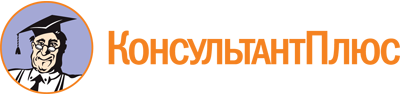 Постановление администрации г. Канска Красноярского края от 09.12.2016 N 1362
(ред. от 19.12.2023)
"Об утверждении муниципальной программы города Канска "Развитие образования"
(с изм. и доп., вступающими в силу с 01.01.2024)Документ предоставлен КонсультантПлюс

www.consultant.ru

 Список изменяющих документов(в ред. Постановлений администрации г. Канска Красноярского краяот 10.05.2017 N 443, от 20.06.2017 N 550, от 04.07.2017 N 593,от 14.09.2017 N 811, от 08.12.2017 N 1120, от 14.12.2017 N 1150,от 21.02.2018 N 156, от 16.03.2018 N 237, от 23.05.2018 N 475,от 30.08.2018 N 789, от 11.10.2018 N 932, от 26.11.2018 N 1093,от 13.12.2018 N 1225, от 19.02.2019 N 122, от 28.06.2019 N 603,от 06.11.2019 N 1040, от 19.11.2019 N 1111, от 13.04.2020 N 335,от 10.07.2020 N 593, от 06.10.2020 N 891, от 27.11.2020 N 1066,от 21.12.2020 N 1138, от 09.02.2021 N 70, от 18.03.2021 N 207,от 06.05.2021 N 378, от 11.06.2021 N 514, от 12.10.2021 N 845,от 01.12.2021 N 1003, от 23.12.2021 N 1188, от 01.02.2022 N 67,от 01.04.2022 N 295, от 26.09.2022 N 1086, от 21.10.2022 N 1201,от 15.11.2022 N 1294, от 12.12.2022 N 1448, от 17.02.2023 N 169,от 22.03.2023 N 324, от 13.11.2023 N 1345, от 27.11.2023 N 1412,от 19.12.2023 N 1530)Список изменяющих документов(в ред. Постановления администрации г. Канска Красноярского краяот 27.11.2023 N 1412)Наименование муниципальной программы города Канска"Развитие образования" (далее - программа)Основания для разработки муниципальной программы города КанскаСтатья 179 Бюджетного кодекса Российской Федерации; Постановление администрации г. Канска от 22.08.2013 N 1095 "Об утверждении перечня муниципальных программ города Канска";Постановление администрации г. Канска от 22.08.2013 N 1096 "Об утверждении Порядка принятия решений о разработке муниципальных программ города Канска, их формирования и реализации"Ответственный исполнитель муниципальной программы города КанскаУправление образования администрации города КанскаСоисполнители муниципальной программы города КанскаОтсутствуютПеречень подпрограмм и отдельных мероприятий муниципальной программы города КанскаПодпрограмма 1 "Развитие дошкольного, общего и дополнительного образования";Подпрограмма 2 "Обеспечение реализации муниципальной программы и прочие мероприятия в области образования"Цели муниципальной программы города КанскаОбеспечить высокое качество образования, соответствующее потребностям граждан и перспективным задачам развития экономики города Канска, организовать отдых и оздоровление детей в летний периодЗадачи муниципальной программы города Канска1. Создать в системе дошкольного, общего и дополнительного образования равные возможности для получения современного качественного образования, социализации детей, отдыха и оздоровления детей в летний период.2. Создать условия для эффективного управления системой образования города КанскаЭтапы и сроки реализации муниципальной программы города Канска2017 - 2030 годы, без деления на этапыПеречень целевых показателей муниципальной программы города Канска с указанием планируемых к достижению значений в результате реализации муниципальной программы города КанскаПредставлен в приложении к паспорту программыИнформация по ресурсному обеспечению муниципальной программы города Канска, в том числе по годам реализации программыОбъем финансирования программы составит 16634090025,66 руб., в том числе по годам реализации:2017 год - 1149635637,11 руб.;2018 год - 1237349933,17 руб.;2019 год - 1371039804,23 руб.;2020 год - 1473355675,00 руб.;2021 год - 1638265838,17 руб.;2022 год - 1859357169,32 руб.;2023 год - 2016307252,66 руб.;2024 год - 2012247072,00 руб.;2025 год - 1956924172,00 руб.;2026 год - 1919607472,00 руб.Из них:Из средств федерального бюджета - 437748861,84 руб.:2017 год - 548625,00 руб.;2018 год - 0 руб.;2019 год - 0 руб.;2020 год - 37006878,15 руб.;2021 год - 84811960,68 руб.;2022 год - 94606120,60 руб.;2023 год - 97001872,21 руб.;2024 год - 64847737,23 руб.;2025 год - 45078112,21 руб.;2026 год - 13847555,76 руб.Из средств краевого бюджета - 11137533263,74 руб.:2017 год - 809788067,90 руб.;2018 год - 888881920,56 руб.;2019 год - 959429834,00 руб.;2020 год - 985371697,85 руб.;2021 год - 1048103899,58 руб.;2022 год - 1223740521,70 руб.;2023 год - 1321484227,35 руб.;2024 год - 1318005262,77 руб.;2025 год - 1297741987,79 руб.;2026 год - 1284985844,24 руб.Из средств городского бюджета - 5058807900,08 руб., в том числе:2017 год - 339298944,21 руб.;2018 год - 348468012,61 руб.;2019 год - 411609970,23 руб.;2020 год - 450977099,00 руб.;2021 год - 505349977,91 руб.;2022 год - 541010527,02 руб.;2023 год - 597821153,10 руб.;2024 год - 629394072,00 руб.;2025 год - 614104072,00 руб.;2026 год - 620774072,00 руб.N п/пЦели, целевые показатели муниципальной программы города КанскаЕд. изм.Год, предшествующий реализации муниципальной программы города КанскаГоды реализации муниципальной программы города КанскаГоды реализации муниципальной программы города КанскаГоды реализации муниципальной программы города КанскаГоды реализации муниципальной программы города КанскаГоды реализации муниципальной программы города КанскаГоды реализации муниципальной программы города КанскаГоды реализации муниципальной программы города КанскаГоды реализации муниципальной программы города КанскаГоды реализации муниципальной программы города КанскаГоды реализации муниципальной программы города КанскаГоды реализации муниципальной программы города КанскаГоды реализации муниципальной программы города КанскаN п/пЦели, целевые показатели муниципальной программы города КанскаЕд. изм.2016 год2017 год2018 год2019 год2020 год2021 год2022 год2023 год2024 год2025 год2026 годгоды до конца реализации муниципальной программы города Канска в пятилетнем интервалегоды до конца реализации муниципальной программы города Канска в пятилетнем интервалеN п/пЦели, целевые показатели муниципальной программы города КанскаЕд. изм.2016 год2017 год2018 год2019 год2020 год2021 год2022 год2023 год2024 год2025 год2026 год20272030123456789101112131415161Цель: Обеспечить высокое качество образования, соответствующее потребностям граждан и перспективным задачам развития экономики города Канска, организовать отдых и оздоровление детей в летний периодЦель: Обеспечить высокое качество образования, соответствующее потребностям граждан и перспективным задачам развития экономики города Канска, организовать отдых и оздоровление детей в летний периодЦель: Обеспечить высокое качество образования, соответствующее потребностям граждан и перспективным задачам развития экономики города Канска, организовать отдых и оздоровление детей в летний периодЦель: Обеспечить высокое качество образования, соответствующее потребностям граждан и перспективным задачам развития экономики города Канска, организовать отдых и оздоровление детей в летний периодЦель: Обеспечить высокое качество образования, соответствующее потребностям граждан и перспективным задачам развития экономики города Канска, организовать отдых и оздоровление детей в летний периодЦель: Обеспечить высокое качество образования, соответствующее потребностям граждан и перспективным задачам развития экономики города Канска, организовать отдых и оздоровление детей в летний периодЦель: Обеспечить высокое качество образования, соответствующее потребностям граждан и перспективным задачам развития экономики города Канска, организовать отдых и оздоровление детей в летний периодЦель: Обеспечить высокое качество образования, соответствующее потребностям граждан и перспективным задачам развития экономики города Канска, организовать отдых и оздоровление детей в летний периодЦель: Обеспечить высокое качество образования, соответствующее потребностям граждан и перспективным задачам развития экономики города Канска, организовать отдых и оздоровление детей в летний периодЦель: Обеспечить высокое качество образования, соответствующее потребностям граждан и перспективным задачам развития экономики города Канска, организовать отдых и оздоровление детей в летний периодЦель: Обеспечить высокое качество образования, соответствующее потребностям граждан и перспективным задачам развития экономики города Канска, организовать отдых и оздоровление детей в летний периодЦель: Обеспечить высокое качество образования, соответствующее потребностям граждан и перспективным задачам развития экономики города Канска, организовать отдых и оздоровление детей в летний периодЦель: Обеспечить высокое качество образования, соответствующее потребностям граждан и перспективным задачам развития экономики города Канска, организовать отдых и оздоровление детей в летний периодЦель: Обеспечить высокое качество образования, соответствующее потребностям граждан и перспективным задачам развития экономики города Канска, организовать отдых и оздоровление детей в летний периодЦель: Обеспечить высокое качество образования, соответствующее потребностям граждан и перспективным задачам развития экономики города Канска, организовать отдых и оздоровление детей в летний период1.1Количество мест в дошкольных образовательных учреждениях для детей от 1,5 до 3 летмест68359063065967471680082081081081098310331.2Доля обучающихся по программам углубленного и профильного изучения предметов математического, технического, естественно-научного, гуманитарного направлений%25,526,7627,627,829,529,527,828,028,528,528,528281.3Доля обучающихся, охваченными программами дополнительного образования, в том числе сетевыми, в образовательных учреждениях, имеющих лицензию на реализацию соответствующих программ%33405166,1хххxxxxхх1.4Доля детей в возрасте от 5 до 18 лет, охваченных дополнительным образованием%хххх68,96670,547174767672721.5Численность детей, включенных в дополнительные общеразвивающие программы (в рамках средств субсидии за счет средств краевого бюджета на увеличение охвата детей, обучающихся по дополнительным общеразвивающим программам)кол-во чел.хххххх477477483483483ххN п/пСтатус (муниципальная программа города Канска, подпрограмма)Наименование муниципальной программы города Канска, подпрограммыНаименование главного распорядителя бюджетных средств (далее - ГРБС)Код бюджетной классификацииКод бюджетной классификацииКод бюджетной классификацииКод бюджетной классификацииОбъем бюджетных (внебюджетных) ассигнований, в том числе по годам реализации муниципальной программы города КанскаОбъем бюджетных (внебюджетных) ассигнований, в том числе по годам реализации муниципальной программы города КанскаОбъем бюджетных (внебюджетных) ассигнований, в том числе по годам реализации муниципальной программы города КанскаОбъем бюджетных (внебюджетных) ассигнований, в том числе по годам реализации муниципальной программы города КанскаОбъем бюджетных (внебюджетных) ассигнований, в том числе по годам реализации муниципальной программы города КанскаОбъем бюджетных (внебюджетных) ассигнований, в том числе по годам реализации муниципальной программы города КанскаОбъем бюджетных (внебюджетных) ассигнований, в том числе по годам реализации муниципальной программы города КанскаОбъем бюджетных (внебюджетных) ассигнований, в том числе по годам реализации муниципальной программы города КанскаОбъем бюджетных (внебюджетных) ассигнований, в том числе по годам реализации муниципальной программы города КанскаОбъем бюджетных (внебюджетных) ассигнований, в том числе по годам реализации муниципальной программы города КанскаИтого на периодN п/пСтатус (муниципальная программа города Канска, подпрограмма)Наименование муниципальной программы города Канска, подпрограммыНаименование главного распорядителя бюджетных средств (далее - ГРБС)ГРБСРз ПрЦСРВР2017201820192020202120222023202420252026Итого на период123456789101112131415161718191Муниципальная программа"Развитие образования"всего расходное обязательство по программеХХХХ1149635637,111237349933,171371039804,231473355675,001638265838,171859357169,322016307252,662012247072,001956924172,001919607472,0016634090025,661Муниципальная программа"Развитие образования"в том числе по ГРБС:1Муниципальная программа"Развитие образования"Управление образования администрации города Канска906ХХХ1149635637,111237349933,171371039804,231473355675,001638265838,171859357169,322016307252,662012247072,001956924172,001919607472,0016634090025,662Подпрограмма 1"Развитие дошкольного, общего и дополнительного образования"всего расходное обязательство по программеХХХХ1105007116,811183848302,061317218118,821410283502,001571902306,861782532087,721931909183,301922497943,001867226785,001829944298,0015922369643,572Подпрограмма 1"Развитие дошкольного, общего и дополнительного образования"в том числе по ГРБС:2Подпрограмма 1"Развитие дошкольного, общего и дополнительного образования"Управление образования администрации города Канска906ХХХ1105007116,811183848302,061317218118,821410283502,001571902306,861782532087,721931909183,301922497943,001867226785,001829944298,0015922369643,573Подпрограмма 2"Обеспечение реализации муниципальной программы и прочие мероприятия в области образования"всего расходное обязательство по программеХХХХ44628520,3053501631,1153821685,4163072173,0066363531,3176825081,6084398069,3689749129,0089697387,0089663174,00711720382,093Подпрограмма 2"Обеспечение реализации муниципальной программы и прочие мероприятия в области образования"в том числе по ГРБС:3Подпрограмма 2"Обеспечение реализации муниципальной программы и прочие мероприятия в области образования"Управление образования администрации города Канска906ХХХ44628520,3053501631,1153821685,4163072173,0066363531,3176825081,6084398069,3689749129,0089697387,0089663174,00711720382,09N п/пСтатус (муниципальная программа города Канска, подпрограмма)Наименование муниципальной программы города Канска, подпрограммыУровень бюджетной системы/источники финансированияОбъем бюджетных (внебюджетных) ассигнований, в том числе по годам реализации муниципальной программы города КанскаОбъем бюджетных (внебюджетных) ассигнований, в том числе по годам реализации муниципальной программы города КанскаОбъем бюджетных (внебюджетных) ассигнований, в том числе по годам реализации муниципальной программы города КанскаОбъем бюджетных (внебюджетных) ассигнований, в том числе по годам реализации муниципальной программы города КанскаОбъем бюджетных (внебюджетных) ассигнований, в том числе по годам реализации муниципальной программы города КанскаОбъем бюджетных (внебюджетных) ассигнований, в том числе по годам реализации муниципальной программы города КанскаОбъем бюджетных (внебюджетных) ассигнований, в том числе по годам реализации муниципальной программы города КанскаОбъем бюджетных (внебюджетных) ассигнований, в том числе по годам реализации муниципальной программы города КанскаОбъем бюджетных (внебюджетных) ассигнований, в том числе по годам реализации муниципальной программы города КанскаОбъем бюджетных (внебюджетных) ассигнований, в том числе по годам реализации муниципальной программы города КанскаИтого на периодN п/пСтатус (муниципальная программа города Канска, подпрограмма)Наименование муниципальной программы города Канска, подпрограммыУровень бюджетной системы/источники финансирования2017201820192020202120222023202420252026Итого на период1Муниципальная программа"Развитие образования"Всего1149635637,111237349933,171371039804,231473355675,001638265838,171859357169,322016307252,662012247072,001956924172,001919607472,0016634090025,661Муниципальная программа"Развитие образования"в том числе:1Муниципальная программа"Развитие образования"городской бюджет339298944,21348468012,61411609970,23450977099,00505349977,91541010527,02597821153,10629394072,00614104072,00620774072,005058807900,081Муниципальная программа"Развитие образования"краевой бюджет809788067,90888881920,56959429834,00985371697,851048103899,581223740521,701321484227,351318005262,771297741987,791284985844,2411137533263,741Муниципальная программа"Развитие образования"федеральный бюджет548625,000,000,0037006878,1584811960,6894606120,6097001872,2164847737,2345078112,2113847555,76437748861,841Муниципальная программа"Развитие образования"внебюджетные источники0,000,000,000,000,000,000,000,000,000,000,002Подпрограмма 1"Развитие дошкольного, общего и дополнительного образования"Всего1105007116,811183848302,061317218118,821410283502,001571902306,861782532087,721931909183,301922497943,001867226785,001829944298,0015922369643,572Подпрограмма 1"Развитие дошкольного, общего и дополнительного образования"в том числе:2Подпрограмма 1"Развитие дошкольного, общего и дополнительного образования"городской бюджет297919645,81300324235,50367346332,23403058892,00448295546,60475111694,42526438225,74554593643,00539355385,00546059598,004458503198,302Подпрограмма 1"Развитие дошкольного, общего и дополнительного образования"краевой бюджет806538846,00883524066,56949871786,59970217731,851038794799,581212814272,701308469085,351303056562,771282793287,791270037144,2411026117583,432Подпрограмма 1"Развитие дошкольного, общего и дополнительного образования"федеральный бюджет548625,000,000,0037006878,1584811960,6894606120,6097001872,2164847737,2345078112,2113847555,76437748861,842Подпрограмма 1"Развитие дошкольного, общего и дополнительного образования"внебюджетные источники0,000,000,000,000,000,000,000,000,000,000,003Подпрограмма 2"Обеспечение реализации муниципальной программы и прочие мероприятия в области образования"Всего44628520,3053501631,1153821685,4163072173,0066363531,3176825081,6084398069,3689749129,0089697387,0089663174,00711720382,093Подпрограмма 2"Обеспечение реализации муниципальной программы и прочие мероприятия в области образования"в том числе:3Подпрограмма 2"Обеспечение реализации муниципальной программы и прочие мероприятия в области образования"городской бюджет41379298,4048143777,1144263638,0047918207,0057054431,3165898832,6071382927,3674800429,0074748687,0074714474,00600304701,783Подпрограмма 2"Обеспечение реализации муниципальной программы и прочие мероприятия в области образования"краевой бюджет3249221,905357854,009558047,4115153966,009309100,0010926249,0013015142,0014948700,0014948700,0014948700,00111415680,313Подпрограмма 2"Обеспечение реализации муниципальной программы и прочие мероприятия в области образования"федеральный бюджет0,000,000,000,000,000,000,000,000,000,000,003Подпрограмма 2"Обеспечение реализации муниципальной программы и прочие мероприятия в области образования"внебюджетные источники0,000,000,000,000,000,000,000,000,000,000,00Наименование муниципальной услуги (работы)Содержание муниципальной услуги (работы)Наименование и значение показателя объема муниципальной услуги (работы)Значение показателя объема муниципальной услуги (работы) по годам реализации муниципальной программы города КанскаЗначение показателя объема муниципальной услуги (работы) по годам реализации муниципальной программы города КанскаЗначение показателя объема муниципальной услуги (работы) по годам реализации муниципальной программы города КанскаНаименование муниципальной услуги (работы)Содержание муниципальной услуги (работы)Наименование и значение показателя объема муниципальной услуги (работы)202420252026234567Реализация основных общеобразовательных программ дошкольного образованияОбразовательная программа дошкольного образованияЧисло обучающихся, человек389038903890Расходы городского бюджета на оказание (выполнение) муниципальной услуги (работы), рублей512122100,00512122100,00512122100,00Присмотр и уходЧисло обучающихся, человек389038903890Расходы городского бюджета на оказание (выполнение) муниципальной услуги (работы), рублей232889743,00228949743,00235619743,00Реализация основных общеобразовательных программ начального общего образованияОбразовательная программа начального общего образованияЧисло обучающихся, человек411541154115Реализация основных общеобразовательных программ начального общего образованияАдаптированная образовательная программа начального общего образованияЧисло обучающихся, человек280280280Реализация основных общеобразовательных программ начального общего образованияАдаптированная образовательная программа начального общего образования (на дому)Число обучающихся, человек101112Расходы городского бюджета на оказание (выполнение) муниципальной услуги (работы), рублей346236502,95339196896,57339196896,57Реализация основных общеобразовательных программ основного общего образованияОбразовательная программа основного общего образованияЧисло обучающихся, человек485947584758Реализация основных общеобразовательных программ основного общего образованияАдаптированная образовательная программа основного общего образованияЧисло обучающихся, человек484484484Адаптированная образовательная программа начального общего образования (на дому)Число обучающихся, человек262626Образовательная программа среднего общего образования (заочная)Число обучающихся, человек777Расходы городского бюджета на оказание (выполнение) муниципальной услуги (работы), рублей457235153,23447938746,08447938746,08Реализация основных общеобразовательных программ среднего общего образованияОбразовательная программа среднего общего образованияЧисло обучающихся, человек724724724Реализация основных общеобразовательных программ среднего общего образованияАдаптированная образовательная программа начального общего образования (на дому)Число обучающихся, человек222Реализация основных общеобразовательных программ среднего общего образованияОбразовательная программа среднего общего образования (заочная)Число обучающихся, человек181818Расходы городского бюджета на оказание (выполнение) муниципальной услуги (работы), рублей87355163,8285579077,3585579077,35Реализация дополнительных общеобразовательных общеразвивающих программЧисло обучающихся, человек110111101111011Расходы городского бюджета на оказание (выполнение) муниципальной услуги (работы), рублей98506070,0098456070,0098456070,00Организация отдыха детей и молодежив каникулярное время с круглосуточным пребываниемЧисло обучающихся, человек100110011001Расходы городского бюджета на оказание (выполнение) муниципальной услуги (работы), рублей26179733,5626179733,5626179733,56Расходы городского бюджета на оказание (выполнение) муниципальных услуг (работы), рублейРасходы городского бюджета на оказание (выполнение) муниципальных услуг (работы), рублей1760524466,561738422366,561745092366,56N п/пНаименование объекта, территория строительства (приобретение)Мощность объекта указанием ед. измеренияГоды строительства, реконструкции, технического перевооружения (приобретение)Предполагаемая (предварительная) или сметная стоимость объектаФактическое финансирование на 01.01 очередного финансового годаОстаток стоимости объекта в ценах муниципальных контрактов на 01.01 очередного финансового годаОбъем бюджетных (внебюджетных) ассигнований, в том числе по годам реализации муниципальной программыОбъем бюджетных (внебюджетных) ассигнований, в том числе по годам реализации муниципальной программыОбъем бюджетных (внебюджетных) ассигнований, в том числе по годам реализации муниципальной программыОбъем бюджетных (внебюджетных) ассигнований, в том числе по годам реализации муниципальной программыОбъем бюджетных (внебюджетных) ассигнований, в том числе по годам реализации муниципальной программыОбъем бюджетных (внебюджетных) ассигнований, в том числе по годам реализации муниципальной программыОбъем бюджетных (внебюджетных) ассигнований, в том числе по годам реализации муниципальной программыОбъем бюджетных (внебюджетных) ассигнований, в том числе по годам реализации муниципальной программыОбъем бюджетных (внебюджетных) ассигнований, в том числе по годам реализации муниципальной программыОбъем бюджетных (внебюджетных) ассигнований, в том числе по годам реализации муниципальной программыN п/пНаименование объекта, территория строительства (приобретение)Мощность объекта указанием ед. измеренияГоды строительства, реконструкции, технического перевооружения (приобретение)Предполагаемая (предварительная) или сметная стоимость объектаФактическое финансирование на 01.01 очередного финансового годаОстаток стоимости объекта в ценах муниципальных контрактов на 01.01 очередного финансового года201720182019202020212022202320242025202612345678910111213141516171Подпрограмма N 1 "Развитие дошкольного, общего и дополнительного образования"Подпрограмма N 1 "Развитие дошкольного, общего и дополнительного образования"Подпрограмма N 1 "Развитие дошкольного, общего и дополнительного образования"Подпрограмма N 1 "Развитие дошкольного, общего и дополнительного образования"Подпрограмма N 1 "Развитие дошкольного, общего и дополнительного образования"Подпрограмма N 1 "Развитие дошкольного, общего и дополнительного образования"Подпрограмма N 1 "Развитие дошкольного, общего и дополнительного образования"Подпрограмма N 1 "Развитие дошкольного, общего и дополнительного образования"Подпрограмма N 1 "Развитие дошкольного, общего и дополнительного образования"Подпрограмма N 1 "Развитие дошкольного, общего и дополнительного образования"Подпрограмма N 1 "Развитие дошкольного, общего и дополнительного образования"Подпрограмма N 1 "Развитие дошкольного, общего и дополнительного образования"Подпрограмма N 1 "Развитие дошкольного, общего и дополнительного образования"Подпрограмма N 1 "Развитие дошкольного, общего и дополнительного образования"Подпрограмма N 1 "Развитие дошкольного, общего и дополнительного образования"Подпрограмма N 1 "Развитие дошкольного, общего и дополнительного образования"Главный распорядитель: Управление образования администрации города КанскаГлавный распорядитель: Управление образования администрации города КанскаГлавный распорядитель: Управление образования администрации города КанскаГлавный распорядитель: Управление образования администрации города КанскаГлавный распорядитель: Управление образования администрации города КанскаГлавный распорядитель: Управление образования администрации города КанскаГлавный распорядитель: Управление образования администрации города КанскаГлавный распорядитель: Управление образования администрации города КанскаГлавный распорядитель: Управление образования администрации города КанскаГлавный распорядитель: Управление образования администрации города КанскаГлавный распорядитель: Управление образования администрации города КанскаГлавный распорядитель: Управление образования администрации города КанскаГлавный распорядитель: Управление образования администрации города КанскаГлавный распорядитель: Управление образования администрации города КанскаГлавный распорядитель: Управление образования администрации города КанскаГлавный распорядитель: Управление образования администрации города КанскаНаименование мероприятия: "Финансирование (возмещение) расходов, направленных на сохранение и развитие материально-технической базы муниципальных загородных оздоровительных лагерейНаименование мероприятия: "Финансирование (возмещение) расходов, направленных на сохранение и развитие материально-технической базы муниципальных загородных оздоровительных лагерейНаименование мероприятия: "Финансирование (возмещение) расходов, направленных на сохранение и развитие материально-технической базы муниципальных загородных оздоровительных лагерейНаименование мероприятия: "Финансирование (возмещение) расходов, направленных на сохранение и развитие материально-технической базы муниципальных загородных оздоровительных лагерейНаименование мероприятия: "Финансирование (возмещение) расходов, направленных на сохранение и развитие материально-технической базы муниципальных загородных оздоровительных лагерейНаименование мероприятия: "Финансирование (возмещение) расходов, направленных на сохранение и развитие материально-технической базы муниципальных загородных оздоровительных лагерейНаименование мероприятия: "Финансирование (возмещение) расходов, направленных на сохранение и развитие материально-технической базы муниципальных загородных оздоровительных лагерейНаименование мероприятия: "Финансирование (возмещение) расходов, направленных на сохранение и развитие материально-технической базы муниципальных загородных оздоровительных лагерейНаименование мероприятия: "Финансирование (возмещение) расходов, направленных на сохранение и развитие материально-технической базы муниципальных загородных оздоровительных лагерейНаименование мероприятия: "Финансирование (возмещение) расходов, направленных на сохранение и развитие материально-технической базы муниципальных загородных оздоровительных лагерейНаименование мероприятия: "Финансирование (возмещение) расходов, направленных на сохранение и развитие материально-технической базы муниципальных загородных оздоровительных лагерейНаименование мероприятия: "Финансирование (возмещение) расходов, направленных на сохранение и развитие материально-технической базы муниципальных загородных оздоровительных лагерейНаименование мероприятия: "Финансирование (возмещение) расходов, направленных на сохранение и развитие материально-технической базы муниципальных загородных оздоровительных лагерейНаименование мероприятия: "Финансирование (возмещение) расходов, направленных на сохранение и развитие материально-технической базы муниципальных загородных оздоровительных лагерейНаименование мероприятия: "Финансирование (возмещение) расходов, направленных на сохранение и развитие материально-технической базы муниципальных загородных оздоровительных лагерейНаименование мероприятия: "Финансирование (возмещение) расходов, направленных на сохранение и развитие материально-технической базы муниципальных загородных оздоровительных лагерейЗаказчик: муниципальное бюджетное учреждение дополнительного образования "Дом детского творчества"Заказчик: муниципальное бюджетное учреждение дополнительного образования "Дом детского творчества"Заказчик: муниципальное бюджетное учреждение дополнительного образования "Дом детского творчества"Заказчик: муниципальное бюджетное учреждение дополнительного образования "Дом детского творчества"Заказчик: муниципальное бюджетное учреждение дополнительного образования "Дом детского творчества"Заказчик: муниципальное бюджетное учреждение дополнительного образования "Дом детского творчества"Заказчик: муниципальное бюджетное учреждение дополнительного образования "Дом детского творчества"Заказчик: муниципальное бюджетное учреждение дополнительного образования "Дом детского творчества"Заказчик: муниципальное бюджетное учреждение дополнительного образования "Дом детского творчества"Заказчик: муниципальное бюджетное учреждение дополнительного образования "Дом детского творчества"Заказчик: муниципальное бюджетное учреждение дополнительного образования "Дом детского творчества"Заказчик: муниципальное бюджетное учреждение дополнительного образования "Дом детского творчества"Заказчик: муниципальное бюджетное учреждение дополнительного образования "Дом детского творчества"Заказчик: муниципальное бюджетное учреждение дополнительного образования "Дом детского творчества"Заказчик: муниципальное бюджетное учреждение дополнительного образования "Дом детского творчества"Заказчик: муниципальное бюджетное учреждение дополнительного образования "Дом детского творчества"Объект: "Приобретение и монтаж модульного здания медицинского пункта (из расчета 100 - 110 детей в смену) для ДОЛ "Огонек"Объект: "Приобретение и монтаж модульного здания медицинского пункта (из расчета 100 - 110 детей в смену) для ДОЛ "Огонек"Объект: "Приобретение и монтаж модульного здания медицинского пункта (из расчета 100 - 110 детей в смену) для ДОЛ "Огонек"Объект: "Приобретение и монтаж модульного здания медицинского пункта (из расчета 100 - 110 детей в смену) для ДОЛ "Огонек"Объект: "Приобретение и монтаж модульного здания медицинского пункта (из расчета 100 - 110 детей в смену) для ДОЛ "Огонек"Объект: "Приобретение и монтаж модульного здания медицинского пункта (из расчета 100 - 110 детей в смену) для ДОЛ "Огонек"Объект: "Приобретение и монтаж модульного здания медицинского пункта (из расчета 100 - 110 детей в смену) для ДОЛ "Огонек"Объект: "Приобретение и монтаж модульного здания медицинского пункта (из расчета 100 - 110 детей в смену) для ДОЛ "Огонек"Объект: "Приобретение и монтаж модульного здания медицинского пункта (из расчета 100 - 110 детей в смену) для ДОЛ "Огонек"Объект: "Приобретение и монтаж модульного здания медицинского пункта (из расчета 100 - 110 детей в смену) для ДОЛ "Огонек"Объект: "Приобретение и монтаж модульного здания медицинского пункта (из расчета 100 - 110 детей в смену) для ДОЛ "Огонек"Объект: "Приобретение и монтаж модульного здания медицинского пункта (из расчета 100 - 110 детей в смену) для ДОЛ "Огонек"Объект: "Приобретение и монтаж модульного здания медицинского пункта (из расчета 100 - 110 детей в смену) для ДОЛ "Огонек"Объект: "Приобретение и монтаж модульного здания медицинского пункта (из расчета 100 - 110 детей в смену) для ДОЛ "Огонек"Объект: "Приобретение и монтаж модульного здания медицинского пункта (из расчета 100 - 110 детей в смену) для ДОЛ "Огонек"Объект: "Приобретение и монтаж модульного здания медицинского пункта (из расчета 100 - 110 детей в смену) для ДОЛ "Огонек"в том числе:городской бюджет112 м22018361803,11363640,00краевой бюджет3618031,053636400,00федеральный бюджетвнебюджетные источникиИтого по мероприятию 1, к подпрограмме 13979834,164000040,00в том числе:городской бюджет361803,11363640,00краевой бюджет3618031,053636400,00федеральный бюджетвнебюджетные источникиИтого по программе3979834,164000040,00Наименование подпрограммы"Развитие дошкольного, общего и дополнительного образования" (далее - подпрограмма)Наименование муниципальной программы города Канска, в рамках которой реализуется подпрограмма"Развитие образования"Исполнитель подпрограммыУправление образования администрации города КанскаЦель и задачи подпрограммыЦель: создать в системе дошкольного, общего и дополнительного образования равные возможности для получения современного качественного образования, социализации детей, отдыха и оздоровления детей в летний период.Задачи:1. Обеспечить доступность дошкольного образования, соответствующего единому стандарту качества дошкольного образования.2. Обеспечить условия и качество обучения, соответствующие федеральным государственным стандартам начального общего, основного общего, среднего общего образования.3. Обеспечить предоставление дополнительного образования, в том числе за счет разработки и реализации современных образовательных программ, дистанционных и сетевых форм их реализации.4. Содействовать выявлению и поддержке одаренных детей.5. Обеспечить безопасный, качественный отдых и оздоровление детей.6. Обеспечить развитие профессиональной компетентности педагогов, создать систему дополнительных стимулов повышения имиджа педагогической профессии средствами событийных мероприятий и конкурсного движения.7. Обеспечить психолого-педагогическую и социальную помощь детям, психолого-педагогическое и методическое сопровождение реализации основных общеобразовательных программОжидаемые результаты от реализации подпрограммы с указанием динамики изменения показателей результативностиПеречень и показатели результативности подпрограммы представлены в приложении N 1 к подпрограммеСроки реализации подпрограммы2017 - 2026 годыИнформация по ресурсному обеспечению подпрограммы, в том числе в разбивке по всем источникам финансирования на очередной финансовый год и плановый периодПодпрограмма финансируется за счет средств городского и краевого бюджетов.Объем финансирования подпрограммы составит 5619669026,00 руб., в том числе по годам реализации:2024 год - 1922497943,00 руб.;2025 год - 1867226785,00 руб.;2026 год - 1829944298,00 руб.из средств краевого бюджета - 3855886994,80 руб.:2024 год - 1303056562,77 руб.;2025 год - 1282793287,79 руб.;2026 год - 1270037144,24 руб.из средств городского бюджета - 1640008626,00 руб., в том числе:2024 год - 554593643,00 руб.;2025 год - 539355385,00 руб.;2026 год - 546059598,00 руб.из средств федерального бюджета - 123773405,20 руб., в том числе:2024 год - 64847737,23 руб.;2025 год - 45078112,21 руб.;2026 год - 13847555,76 руб.N п/пЦель, показатели результативностиЕд. изм.Источник информацииГоды реализации подпрограммыГоды реализации подпрограммыГоды реализации подпрограммыГоды реализации подпрограммыN п/пЦель, показатели результативностиЕд. изм.Источник информации2023202420252026123467891Цель подпрограммы: создать в системе дошкольного, общего и дополнительного образования равные возможности для получения современного качественного образования, социализации детей, отдыха и оздоровления детей в летний периодЦель подпрограммы: создать в системе дошкольного, общего и дополнительного образования равные возможности для получения современного качественного образования, социализации детей, отдыха и оздоровления детей в летний периодЦель подпрограммы: создать в системе дошкольного, общего и дополнительного образования равные возможности для получения современного качественного образования, социализации детей, отдыха и оздоровления детей в летний периодЦель подпрограммы: создать в системе дошкольного, общего и дополнительного образования равные возможности для получения современного качественного образования, социализации детей, отдыха и оздоровления детей в летний периодЦель подпрограммы: создать в системе дошкольного, общего и дополнительного образования равные возможности для получения современного качественного образования, социализации детей, отдыха и оздоровления детей в летний периодЦель подпрограммы: создать в системе дошкольного, общего и дополнительного образования равные возможности для получения современного качественного образования, социализации детей, отдыха и оздоровления детей в летний периодЦель подпрограммы: создать в системе дошкольного, общего и дополнительного образования равные возможности для получения современного качественного образования, социализации детей, отдыха и оздоровления детей в летний период1.1Задача N 1. Обеспечить доступность дошкольного образования, соответствующего единому стандарту качества дошкольного образованияЗадача N 1. Обеспечить доступность дошкольного образования, соответствующего единому стандарту качества дошкольного образованияЗадача N 1. Обеспечить доступность дошкольного образования, соответствующего единому стандарту качества дошкольного образованияЗадача N 1. Обеспечить доступность дошкольного образования, соответствующего единому стандарту качества дошкольного образованияЗадача N 1. Обеспечить доступность дошкольного образования, соответствующего единому стандарту качества дошкольного образованияЗадача N 1. Обеспечить доступность дошкольного образования, соответствующего единому стандарту качества дошкольного образованияЗадача N 1. Обеспечить доступность дошкольного образования, соответствующего единому стандарту качества дошкольного образования1.1.1Количество мест в дошкольных образовательных учреждениях для детей от 1,5 до 3 летместФорма государственной статистической отчетности 85-к8208108108101.1.2Количество мест в группах компенсирующей и комбинированной направленности дошкольных образовательных учреждений для детей с ограниченными возможностями здоровьяместФорма государственной статистической отчетности 85-к5405605605601.2Задача N 2. Обеспечить условия и качество обучения, соответствующие федеральным государственным стандартам начального общего, основного общего, среднего общего образованияЗадача N 2. Обеспечить условия и качество обучения, соответствующие федеральным государственным стандартам начального общего, основного общего, среднего общего образованияЗадача N 2. Обеспечить условия и качество обучения, соответствующие федеральным государственным стандартам начального общего, основного общего, среднего общего образованияЗадача N 2. Обеспечить условия и качество обучения, соответствующие федеральным государственным стандартам начального общего, основного общего, среднего общего образованияЗадача N 2. Обеспечить условия и качество обучения, соответствующие федеральным государственным стандартам начального общего, основного общего, среднего общего образованияЗадача N 2. Обеспечить условия и качество обучения, соответствующие федеральным государственным стандартам начального общего, основного общего, среднего общего образованияЗадача N 2. Обеспечить условия и качество обучения, соответствующие федеральным государственным стандартам начального общего, основного общего, среднего общего образования1.2.1Отношение среднего балла ЕГЭ (в расчете на 2 обязательных предмета) в 10% общеобразовательных организаций города Канска с лучшими результатами ЕГЭ к среднему баллу ЕГЭ (в расчете на 2 обязательных предмета) в 10% общеобразовательных организаций города Канска с худшими результатами ЕГЭБезразмерная величина (10% - 1 школа)Сводная информация по электронным протоколам ЕГЭ1,61,61,61,61.2.2Доля выпускников, имеющих результаты ЕГЭ, составляющие 81 и выше баллов по предметам математического и инженерно-технологического профилей, изучаемым углубленно (на профильном уровне)%Федеральная база данных ЕГЭ (электронные протоколы результатов ЕГЭ)5,05,05,05,01.2.3Доля обучающихся по программам углубленного и профильного изучения предметов математического, технического, естественно-научного, гуманитарного направлений из числа обучающихся на уровнях основного общего и среднего общего образования%Форма ФСН ОО-1 (На 20.09 текущего года)27,828,528,528,51.2.4Доля образовательных организаций, в которых созданы службы школьной медиации%НПА ОО (отчет в УО)1001001001001.2.5Доля несовершеннолетних, совершивших общественно опасные деяния, преступления и административные правонарушения в общей численности обучающихся в общеобразовательных организациях города Канска%Сводная информация по отчетам ОО и КДНиЗП1,81,81,81,81.3Задача N 3. Обеспечить предоставление дополнительного образования, в том числе за счет разработки и реализации современных образовательных программ, дистанционных и сетевых форм их реализацииЗадача N 3. Обеспечить предоставление дополнительного образования, в том числе за счет разработки и реализации современных образовательных программ, дистанционных и сетевых форм их реализацииЗадача N 3. Обеспечить предоставление дополнительного образования, в том числе за счет разработки и реализации современных образовательных программ, дистанционных и сетевых форм их реализацииЗадача N 3. Обеспечить предоставление дополнительного образования, в том числе за счет разработки и реализации современных образовательных программ, дистанционных и сетевых форм их реализацииЗадача N 3. Обеспечить предоставление дополнительного образования, в том числе за счет разработки и реализации современных образовательных программ, дистанционных и сетевых форм их реализацииЗадача N 3. Обеспечить предоставление дополнительного образования, в том числе за счет разработки и реализации современных образовательных программ, дистанционных и сетевых форм их реализацииЗадача N 3. Обеспечить предоставление дополнительного образования, в том числе за счет разработки и реализации современных образовательных программ, дистанционных и сетевых форм их реализации1.3.1Доля детей в возрасте от 5 до 18 лет, охваченных дополнительным образованием%Форма государственной статистической отчетности 1-ДО, ДО-1717476761.3.2Доля детей в возрасте от 5 до 18 лет, охваченных персонифицированным финансированием дополнительного образования детей%Сводная информация на основе данных "Навигатор ДО"16,5617,9419,0019,001.3.3Численность детей, включенных в дополнительные общеразвивающие программы (в рамках средств субсидии за счет средств краевого бюджета на увеличение охвата детей, обучающихся по дополнительным общеразвивающим программам)кол-во чел.Сводная информация на основе данных "Навигатор ДО"4774834834831.4Задача N 4. Содействовать выявлению и поддержке одаренных детейЗадача N 4. Содействовать выявлению и поддержке одаренных детейЗадача N 4. Содействовать выявлению и поддержке одаренных детейЗадача N 4. Содействовать выявлению и поддержке одаренных детейЗадача N 4. Содействовать выявлению и поддержке одаренных детейЗадача N 4. Содействовать выявлению и поддержке одаренных детейЗадача N 4. Содействовать выявлению и поддержке одаренных детей1.4.1Доля обучающихся, охваченных школьным этапом Всероссийской олимпиады школьников%Отчеты образовательных учреждений в УО707070701.5Задача N 5. Обеспечить безопасный, качественный отдых и оздоровление детейЗадача N 5. Обеспечить безопасный, качественный отдых и оздоровление детейЗадача N 5. Обеспечить безопасный, качественный отдых и оздоровление детейЗадача N 5. Обеспечить безопасный, качественный отдых и оздоровление детейЗадача N 5. Обеспечить безопасный, качественный отдых и оздоровление детейЗадача N 5. Обеспечить безопасный, качественный отдых и оздоровление детейЗадача N 5. Обеспечить безопасный, качественный отдых и оздоровление детей1.5.1Доля детей, охваченных в летний период мероприятиями и образовательными программами, реализуемыми общеобразовательными учреждениями и учреждениями дополнительного образования, в том числе в условиях сетевого взаимодействия (ЛДП, однодневные и многодневные походы, СПЛ "Чайка", ДОЛ "Огонек")%отчет об организации летнего отдыха ОО в СО "Парус"27,43030301.6Задача N 6. Обеспечить развитие профессиональной компетентности педагогов, создание дополнительных стимулов повышения имиджа педагогической профессии средствами событийных мероприятий и конкурсного движенияЗадача N 6. Обеспечить развитие профессиональной компетентности педагогов, создание дополнительных стимулов повышения имиджа педагогической профессии средствами событийных мероприятий и конкурсного движенияЗадача N 6. Обеспечить развитие профессиональной компетентности педагогов, создание дополнительных стимулов повышения имиджа педагогической профессии средствами событийных мероприятий и конкурсного движенияЗадача N 6. Обеспечить развитие профессиональной компетентности педагогов, создание дополнительных стимулов повышения имиджа педагогической профессии средствами событийных мероприятий и конкурсного движенияЗадача N 6. Обеспечить развитие профессиональной компетентности педагогов, создание дополнительных стимулов повышения имиджа педагогической профессии средствами событийных мероприятий и конкурсного движенияЗадача N 6. Обеспечить развитие профессиональной компетентности педагогов, создание дополнительных стимулов повышения имиджа педагогической профессии средствами событийных мероприятий и конкурсного движенияЗадача N 6. Обеспечить развитие профессиональной компетентности педагогов, создание дополнительных стимулов повышения имиджа педагогической профессии средствами событийных мероприятий и конкурсного движения1.6.1Количество граждан с которыми заключены договоры о целевом приеме на обучение по педагогическим специальностямчеловекИнформационная справка УО151515151.6.2Доля учителей, воспитателей дошкольных образовательных учреждений, прошедших аттестацию на квалификационную категорию по новым региональным требованиям в соответствии с Федеральными профессиональными стандартами%Региональная база данных АСА "Педагог"202020201.7Задача N 7. Обеспечить психолого-педагогическую и социальную помощь детям, психолого-педагогическое и методическое сопровождение реализации основных общеобразовательных программЗадача N 7. Обеспечить психолого-педагогическую и социальную помощь детям, психолого-педагогическое и методическое сопровождение реализации основных общеобразовательных программЗадача N 7. Обеспечить психолого-педагогическую и социальную помощь детям, психолого-педагогическое и методическое сопровождение реализации основных общеобразовательных программЗадача N 7. Обеспечить психолого-педагогическую и социальную помощь детям, психолого-педагогическое и методическое сопровождение реализации основных общеобразовательных программЗадача N 7. Обеспечить психолого-педагогическую и социальную помощь детям, психолого-педагогическое и методическое сопровождение реализации основных общеобразовательных программЗадача N 7. Обеспечить психолого-педагогическую и социальную помощь детям, психолого-педагогическое и методическое сопровождение реализации основных общеобразовательных программЗадача N 7. Обеспечить психолого-педагогическую и социальную помощь детям, психолого-педагогическое и методическое сопровождение реализации основных общеобразовательных программ1.7.1Количество детей прошедших комплексное психолого-медико-педагогическое обследованиечеловекотчет ЦДК в министерство образования Красноярского края7007007007001.7.2Количество педагогов, специалистов реализующих адаптированные образовательные программы, получивших методическую поддержку по сопровождению детей с ограниченными возможностями здоровья и образовательными потребностямичеловекотчет ЦДК в УО140150150150Наименование подпрограммы"Обеспечение реализации муниципальной программы и прочие мероприятия в области образования" (далее - подпрограмма)Наименование муниципальной программы города Канска, в рамках которой реализуется подпрограмма"Развитие образования"Исполнитель подпрограммыУправление образования администрации города КанскаЦель и задачи подпрограммыЦель: создать условия для эффективного управления системой образования города Канска.Задачи:1. Организовать деятельность органа управления образованием и учреждений, обеспечивающих деятельность образовательных учреждений, направленную на эффективное управление системой образования города Канска.2. Обеспечить методическое, информационное и инженерно-техническое сопровождение деятельности муниципальных образовательных учреждений города Канска, ведение бухгалтерского, статистического и налогового учета муниципальных бюджетных и муниципальных автономных образовательных учреждений, организацию контроля за деятельностью муниципальных образовательных учреждений города КанскаОжидаемые результаты от реализации подпрограммы с указанием динамики изменения показателей результативностиПеречень и показатели результативности подпрограммы представлены в приложении N 1 к подпрограммеСроки реализации подпрограммы2017 - 2026 годыИнформация по ресурсному обеспечению подпрограммы, в том числе в разбивке по всем источникам финансирования на очередной финансовый год и плановый периодПодпрограмма финансируется за счет средств городского и краевого бюджетов.Объем финансирования подпрограммы составит 269109690,00 руб., в том числе по годам реализации:в 2024 году - 89749129,00 руб.;в 2025 году - 89697387,00 руб.;в 2026 году - 89663174,00 руб.Из них: из средств краевого бюджета - 44846100,00 руб., в том числе:в 2024 году - 14948700,00 руб.;в 2025 году - 14948700,00 руб.;в 2026 году - 14948700,00 руб.из средств городского бюджета - 224263590,00 руб., в том числе:в 2024 году - 74800429,00 руб.;в 2025 году - 74748687,00 руб.;в 2026 году - 74714474,00 руб.N п/пЦель, показатели результативностиЕд. изм.Источник информацииГоды реализации подпрограммыГоды реализации подпрограммыГоды реализации подпрограммыГоды реализации подпрограммыN п/пЦель, показатели результативностиЕд. изм.Источник информации2023202420252026123456781Цель подпрограммы: создать условия для эффективного управления системой образования города КанскаЦель подпрограммы: создать условия для эффективного управления системой образования города КанскаЦель подпрограммы: создать условия для эффективного управления системой образования города КанскаЦель подпрограммы: создать условия для эффективного управления системой образования города КанскаЦель подпрограммы: создать условия для эффективного управления системой образования города КанскаЦель подпрограммы: создать условия для эффективного управления системой образования города КанскаЦель подпрограммы: создать условия для эффективного управления системой образования города Канска1.1Задача N 1. Организовать деятельность органа управления образованием и учреждений, обеспечивающих деятельность образовательных учреждений, направленную на эффективное управление системой образования города КанскаЗадача N 1. Организовать деятельность органа управления образованием и учреждений, обеспечивающих деятельность образовательных учреждений, направленную на эффективное управление системой образования города КанскаЗадача N 1. Организовать деятельность органа управления образованием и учреждений, обеспечивающих деятельность образовательных учреждений, направленную на эффективное управление системой образования города КанскаЗадача N 1. Организовать деятельность органа управления образованием и учреждений, обеспечивающих деятельность образовательных учреждений, направленную на эффективное управление системой образования города КанскаЗадача N 1. Организовать деятельность органа управления образованием и учреждений, обеспечивающих деятельность образовательных учреждений, направленную на эффективное управление системой образования города КанскаЗадача N 1. Организовать деятельность органа управления образованием и учреждений, обеспечивающих деятельность образовательных учреждений, направленную на эффективное управление системой образования города КанскаЗадача N 1. Организовать деятельность органа управления образованием и учреждений, обеспечивающих деятельность образовательных учреждений, направленную на эффективное управление системой образования города Канска1.1.1Доля учреждений системы образования, программа развития которых, а также внутренняя и внешняя, в том числе независимая оценка качества деятельности которых обеспечивается с учетом задач и целевых показателей программы развития%Отчет о самообследовании ОО, данные оператора независимой оценки качества образовательной деятельности1001001001001.2Задача N 2. Обеспечить методическое, информационное и инженерно-техническое сопровождение деятельности муниципальных образовательных учреждений города Канска, ведение бухгалтерского, статистического и налогового учета муниципальных бюджетных и муниципальных автономных образовательных учреждений, организацию контроля за деятельностью муниципальных образовательных учреждений города КанскаЗадача N 2. Обеспечить методическое, информационное и инженерно-техническое сопровождение деятельности муниципальных образовательных учреждений города Канска, ведение бухгалтерского, статистического и налогового учета муниципальных бюджетных и муниципальных автономных образовательных учреждений, организацию контроля за деятельностью муниципальных образовательных учреждений города КанскаЗадача N 2. Обеспечить методическое, информационное и инженерно-техническое сопровождение деятельности муниципальных образовательных учреждений города Канска, ведение бухгалтерского, статистического и налогового учета муниципальных бюджетных и муниципальных автономных образовательных учреждений, организацию контроля за деятельностью муниципальных образовательных учреждений города КанскаЗадача N 2. Обеспечить методическое, информационное и инженерно-техническое сопровождение деятельности муниципальных образовательных учреждений города Канска, ведение бухгалтерского, статистического и налогового учета муниципальных бюджетных и муниципальных автономных образовательных учреждений, организацию контроля за деятельностью муниципальных образовательных учреждений города КанскаЗадача N 2. Обеспечить методическое, информационное и инженерно-техническое сопровождение деятельности муниципальных образовательных учреждений города Канска, ведение бухгалтерского, статистического и налогового учета муниципальных бюджетных и муниципальных автономных образовательных учреждений, организацию контроля за деятельностью муниципальных образовательных учреждений города КанскаЗадача N 2. Обеспечить методическое, информационное и инженерно-техническое сопровождение деятельности муниципальных образовательных учреждений города Канска, ведение бухгалтерского, статистического и налогового учета муниципальных бюджетных и муниципальных автономных образовательных учреждений, организацию контроля за деятельностью муниципальных образовательных учреждений города КанскаЗадача N 2. Обеспечить методическое, информационное и инженерно-техническое сопровождение деятельности муниципальных образовательных учреждений города Канска, ведение бухгалтерского, статистического и налогового учета муниципальных бюджетных и муниципальных автономных образовательных учреждений, организацию контроля за деятельностью муниципальных образовательных учреждений города Канска1.2.1Доля подведомственных автономных и бюджетных образовательных учреждений в отношении которых в установленные сроки обеспечение формирование плана финансово-хозяйственной деятельности в соответствии с позициями программы, обеспечен контроль за его исполнением и оценка его исполнения%Ведомственная отчетность100100100100N п/пЦели, задачи, мероприятия подпрограммыГРБСКод бюджетной классификацииКод бюджетной классификацииКод бюджетной классификацииКод бюджетной классификацииРасходы по годам реализации программы, рублейРасходы по годам реализации программы, рублейРасходы по годам реализации программы, рублейРасходы по годам реализации программы, рублейОжидаемый непосредственный результат (краткое описание) от реализации подпрограммного мероприятия (в том числе в натуральном выражении)N п/пЦели, задачи, мероприятия подпрограммыГРБСГРБСРз ПрЦСРВР202420252026итого на очередной финансовый год и плановый периодОжидаемый непосредственный результат (краткое описание) от реализации подпрограммного мероприятия (в том числе в натуральном выражении)123456789101112Цель подпрограммы: создать условия для эффективного управления системой образования города КанскаЦель подпрограммы: создать условия для эффективного управления системой образования города КанскаЦель подпрограммы: создать условия для эффективного управления системой образования города КанскаЦель подпрограммы: создать условия для эффективного управления системой образования города КанскаЦель подпрограммы: создать условия для эффективного управления системой образования города КанскаЦель подпрограммы: создать условия для эффективного управления системой образования города КанскаЦель подпрограммы: создать условия для эффективного управления системой образования города КанскаЦель подпрограммы: создать условия для эффективного управления системой образования города КанскаЦель подпрограммы: создать условия для эффективного управления системой образования города КанскаЦель подпрограммы: создать условия для эффективного управления системой образования города КанскаЦель подпрограммы: создать условия для эффективного управления системой образования города КанскаЦель подпрограммы: создать условия для эффективного управления системой образования города КанскаЗадача N 1. Организовать деятельность органа управления образованием и учреждений, обеспечивающих деятельность образовательных учреждений, направленную на эффективное управление системой образования города КанскаЗадача N 1. Организовать деятельность органа управления образованием и учреждений, обеспечивающих деятельность образовательных учреждений, направленную на эффективное управление системой образования города КанскаЗадача N 1. Организовать деятельность органа управления образованием и учреждений, обеспечивающих деятельность образовательных учреждений, направленную на эффективное управление системой образования города КанскаЗадача N 1. Организовать деятельность органа управления образованием и учреждений, обеспечивающих деятельность образовательных учреждений, направленную на эффективное управление системой образования города КанскаЗадача N 1. Организовать деятельность органа управления образованием и учреждений, обеспечивающих деятельность образовательных учреждений, направленную на эффективное управление системой образования города КанскаЗадача N 1. Организовать деятельность органа управления образованием и учреждений, обеспечивающих деятельность образовательных учреждений, направленную на эффективное управление системой образования города КанскаЗадача N 1. Организовать деятельность органа управления образованием и учреждений, обеспечивающих деятельность образовательных учреждений, направленную на эффективное управление системой образования города КанскаЗадача N 1. Организовать деятельность органа управления образованием и учреждений, обеспечивающих деятельность образовательных учреждений, направленную на эффективное управление системой образования города КанскаЗадача N 1. Организовать деятельность органа управления образованием и учреждений, обеспечивающих деятельность образовательных учреждений, направленную на эффективное управление системой образования города КанскаЗадача N 1. Организовать деятельность органа управления образованием и учреждений, обеспечивающих деятельность образовательных учреждений, направленную на эффективное управление системой образования города КанскаЗадача N 1. Организовать деятельность органа управления образованием и учреждений, обеспечивающих деятельность образовательных учреждений, направленную на эффективное управление системой образования города КанскаЗадача N 1. Организовать деятельность органа управления образованием и учреждений, обеспечивающих деятельность образовательных учреждений, направленную на эффективное управление системой образования города Канска2.1.1Руководство и управление в сфере установленных функций органов местного самоуправления в рамках подпрограммы "Обеспечение реализации муниципальной программы и прочие мероприятия в области образования" муниципальной программы города Канска "Развитие образования"Управление образования администрации города Канска90607090120000310121, 122, 129, 244, 24710508110,0010508110,0010508110,0031524330,00Обеспечено управление отраслью в соответствии с нормативом2.1.2Осуществление государственных полномочий по организации и осуществлению деятельности по опеке и попечительству в отношении несовершеннолетних в рамках подпрограммы "Обеспечение реализации муниципальной программы и прочие мероприятия в области образования" муниципальной программы города Канска "Развитие образования"Управление образования администрации города Канска90607090120075520121, 122, 129, 24414948700,0014948700,0014948700,0044846100,00Обеспечено управление отраслью в соответствии с нормативомИтого по задаче 1Итого по задаче 125456810,0025456810,0025456810,0076370430,00Задача N 2. Обеспечить методическое, информационное и инженерно-техническое сопровождение деятельности муниципальных образовательных учреждений города Канска, ведение бухгалтерского, статистического и налогового учета муниципальных бюджетных и муниципальных автономных образовательных учреждений, организацию контроля за деятельностью муниципальных образовательных учреждений города КанскаЗадача N 2. Обеспечить методическое, информационное и инженерно-техническое сопровождение деятельности муниципальных образовательных учреждений города Канска, ведение бухгалтерского, статистического и налогового учета муниципальных бюджетных и муниципальных автономных образовательных учреждений, организацию контроля за деятельностью муниципальных образовательных учреждений города КанскаЗадача N 2. Обеспечить методическое, информационное и инженерно-техническое сопровождение деятельности муниципальных образовательных учреждений города Канска, ведение бухгалтерского, статистического и налогового учета муниципальных бюджетных и муниципальных автономных образовательных учреждений, организацию контроля за деятельностью муниципальных образовательных учреждений города КанскаЗадача N 2. Обеспечить методическое, информационное и инженерно-техническое сопровождение деятельности муниципальных образовательных учреждений города Канска, ведение бухгалтерского, статистического и налогового учета муниципальных бюджетных и муниципальных автономных образовательных учреждений, организацию контроля за деятельностью муниципальных образовательных учреждений города КанскаЗадача N 2. Обеспечить методическое, информационное и инженерно-техническое сопровождение деятельности муниципальных образовательных учреждений города Канска, ведение бухгалтерского, статистического и налогового учета муниципальных бюджетных и муниципальных автономных образовательных учреждений, организацию контроля за деятельностью муниципальных образовательных учреждений города КанскаЗадача N 2. Обеспечить методическое, информационное и инженерно-техническое сопровождение деятельности муниципальных образовательных учреждений города Канска, ведение бухгалтерского, статистического и налогового учета муниципальных бюджетных и муниципальных автономных образовательных учреждений, организацию контроля за деятельностью муниципальных образовательных учреждений города КанскаЗадача N 2. Обеспечить методическое, информационное и инженерно-техническое сопровождение деятельности муниципальных образовательных учреждений города Канска, ведение бухгалтерского, статистического и налогового учета муниципальных бюджетных и муниципальных автономных образовательных учреждений, организацию контроля за деятельностью муниципальных образовательных учреждений города КанскаЗадача N 2. Обеспечить методическое, информационное и инженерно-техническое сопровождение деятельности муниципальных образовательных учреждений города Канска, ведение бухгалтерского, статистического и налогового учета муниципальных бюджетных и муниципальных автономных образовательных учреждений, организацию контроля за деятельностью муниципальных образовательных учреждений города КанскаЗадача N 2. Обеспечить методическое, информационное и инженерно-техническое сопровождение деятельности муниципальных образовательных учреждений города Канска, ведение бухгалтерского, статистического и налогового учета муниципальных бюджетных и муниципальных автономных образовательных учреждений, организацию контроля за деятельностью муниципальных образовательных учреждений города КанскаЗадача N 2. Обеспечить методическое, информационное и инженерно-техническое сопровождение деятельности муниципальных образовательных учреждений города Канска, ведение бухгалтерского, статистического и налогового учета муниципальных бюджетных и муниципальных автономных образовательных учреждений, организацию контроля за деятельностью муниципальных образовательных учреждений города КанскаЗадача N 2. Обеспечить методическое, информационное и инженерно-техническое сопровождение деятельности муниципальных образовательных учреждений города Канска, ведение бухгалтерского, статистического и налогового учета муниципальных бюджетных и муниципальных автономных образовательных учреждений, организацию контроля за деятельностью муниципальных образовательных учреждений города КанскаЗадача N 2. Обеспечить методическое, информационное и инженерно-техническое сопровождение деятельности муниципальных образовательных учреждений города Канска, ведение бухгалтерского, статистического и налогового учета муниципальных бюджетных и муниципальных автономных образовательных учреждений, организацию контроля за деятельностью муниципальных образовательных учреждений города Канска2.2.1Обеспечение деятельности (оказание услуг) подведомственных учреждений в рамках подпрограммы "Обеспечение реализации муниципальной программы и прочие мероприятия в области образования" муниципальной программы города Канска "Развитие образования"Управление образования администрации города Канска90607090120000710111, 112, 119, 24464292319,0064240577,0064206364,00192739260,00Обеспечена деятельность подведомственных учрежденийИтого по задаче 2Итого по задаче 264292319,0064240577,0064206364,00192739260,00Всего по подпрограммеВсего по подпрограмме89749129,0089697387,0089663174,00269109690,00